Lietuvos SVEIKATOS MOKSLŲ UNIVERSITETAS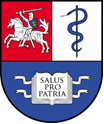 VETERINARIJOS AKADEMIJOS GYVŪNŲ VEISIMO KATEDRAKVIEČIAME DALYVAUTI  SEMINARE„MELŽIMO RODIKLIŲ FENOTIPINĖS SĄSAJOS SU PIENINIŲ KARVIŲ PRODUKTYVUMU IR PIENO KOKYBE“2019 m. lapkričio mėn. 26 d.KAUNASBŪTINA IŠANKSTINĖ REGISTRACIJA. Dalyvių registracija į seminarą vykdoma iki 2019 m. lapkričio 22 d. Registruotis galima:  tel.: 8-37 36 19 12; mob. tel.: 8 679 91390; el. paštu: tmc@lsmuni.ltSeminaro kaina LVGA nariui – 10 Eur., kitiems asmenims – 20 Eur. Į kainą įskaičiuotas mokestis už seminaro pažymėjimą, kavos ir pietų pertraukas.Apmokėti už seminarą galima grynais seminaro metu arba išankstiniu pavedimu:Gavėjas: Lietuvos sveikatos mokslų universitetasUž seminarą, kodas 11/26Adresas: Tilžės g. 18, Kaunas, Įm. k 302536989, PVM mokėtojo kodas LT100005579315a.s. Nr. LT 554010042500050232, b/k 40100, Luminor bankasAtsiskaitant pavedimu, būtina atsivežti pavedimo kopijąSeminaro vieta: LSMU Veterinarijos akademija, Tilžės g. 18, Kaunas(IV korpusas, Žalčio salė)Seminaro vieta: LSMU Veterinarijos akademija, Tilžės g. 18, Kaunas(IV korpusas, Žalčio salė)9.30–10.00Seminaro dalyvių registracija. Sutikimo kava.10.00-10.45Karvių melžimo savybių reikšmė pieninių galvijų ūkyje. Melžimo savybių dinamika laktacijos eigoje. (LSMU dr. Renata Japertienė)10.45–13.00Karvių tešmens fiziologinių savybių ryšys su tešmens sveikatingumo ir produktyvumo rodikliais. Melžimo savybių įtaka pieno ūkio efektyvumui.  (dr. Sigitas Japertas)13.00–13.45Pietų pertrauka13.45–14.30Karvių mitybos įtaka tešmens sveikatingumui ir pieno kokybei.(LŽŪKT gyvulininkystės specialistas Vytas Gudaitis)14.30–16.00Karvių tešmens morfologinių ir funkcinių savybių selekciniai indeksai. Bulių parinkimas karvių tešmens savybių ir su jomis susijusių požymių gerinimui. (Lietuvos žalųjų ir žalmargių galvijų gerintojų asociacijos pirmininkas dr. Juozas Darbutas)16.00Diskusijos. Pažymėjimų įteikimas